平成３０年８月保護者各位                                                               もみじ第二こども園園長　妹川　真澄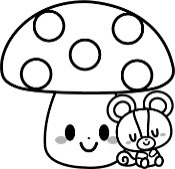 みんなで楽しく遊ぼう！！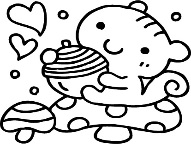 第５回未就園児教室のご案内　本日は暑い中、未就園児教室にご参加下さいまして有難うございます。　さて、月日のたつのは本当に早いもので、未就園児教室も第４回を迎えます。毎回、沢山のお友だちと保護者の方にご参加頂き有難うございます。９月は下記の様に行いますので、ご近所の方やお知り合いの方等にお話頂き、来月も多数の皆様のご参加を心よりお待ちしております。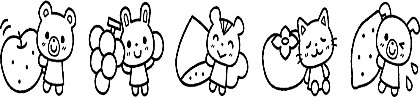 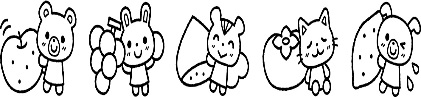 実施要　項◎対象　　来年度、３年もしくは２年保育に入園する年齢の未就園児とその保護者◎登園日　　９月８日（土）◎登園時刻　　午前９時３０分～１０時までに登園して下さい。　　　　　　　この時間までに登園し、受付で名札を受け取りお子さんの胸に付けてから、園庭　　　　　　　で自由遊びを楽しんで下さい。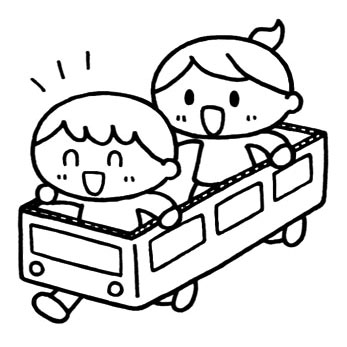 ◎保育時間　　１０時１０分　～　１１時３０分　　　　　　　※設定保育の始まりについては当日ご案内致します。(この間に入園説明会を行う予定でおります。)◎服装　　動きやすい服装（保護者の方も）◎持ち物　　お手拭用タオル、ティッシュ、帽子（親子共）、　　　　　　　上履き（親子共にご用意下さい。スリッパ不可）※新たに購入頂かなくても、下履きをきれいにして使用して頂いて結構です。　　　　　　　　　水筒（水または麦茶等）※持ち物すべてに名前を記入して下さい※◎会場　　園庭およびホール☆親子で手あそび、リズムあそび、絵本等の読み聞かせ・・・を楽しむ予定です。★第５回未就園児教室に参加される方は、９月５日（水）までに園の方にお電話でご連絡下さい。　必ず、事前に電話にて予約受付を済ませて下さい。(準備の都合上)★お知り合いの方等で、参加ご希望の方（初めて参加する方）は、園の方へご連絡くだされば参加要項をお知らせ致します。※９月３日（月）より・・・平成３１年度、入園募集事務開始（概要・願書をお渡しします。）※９月８日（土）・２０日（木）・・・・・お子さんが職員と遊んでいる間に「入園説明会」を行います。※１０月１日（月）・・・・入園願書受付開始（午前８時より）すみれ組の保護者の方へ別紙、未就園児教室のご案内をご覧いただき、入園説明会にご参加下さい。説明会は、2回行いますので、ご都合の良い日どちらかに、ご参加下さい。下記の用紙をご記入の上、8月20日（月）までに、必ずご提出下さい。9月20日ご参加の際は、参加後保育に戻っても構いませんし、家庭保育でも構いませんが、その旨、担任にお知らせ下さい。すみれ組のお友達は、優先的に3歳児クラスあか組に移行する事が出来ます。説明会の際は、移行手順や、幼稚部の活動内容、諸費用についての説明をさせて頂きます。　＊他園へ転園を考えている方は、ご参加頂かなくても構いません。・・・・・・・・・・・・・・・・・・・・・き　り　と　り　せ　ん・・・・・・・・・・・・・・・・・・・・・☆入園説明会参加申込書☆氏名　　　　　　　　　　　　　　　　　　　　保護者名　　　　　　　　　　　　　　　　　◆説明会　　9月8日（土）　　　　　・　　　　　9月20日（木）　　　　　　説明会に参加します。　　　　　　上記のどちらかに○を付けて下さい。20日のご案内は、9月にお渡しいたします。時間等は、変わりません。すみれ組さんのみ8月20日（月）の締め切りまでに、提出下さい。